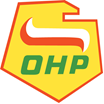 OCHOTNICZE HUFCE PRACYCENTRUM EDUKACJI I PRACY MŁODZIEŻYOHP W ELBLĄGUDiagnoza lokalnego rynku usług edukacyjnych 2019/2020wrzesień 2019Spis treści:Wstęp1. Analiza edukacyjna miasta Elbląg1.1. Szkoły ponadgimnazjalne/ponadpodstawowe1.1.1. Zdawalność egzaminów maturalnych1.2. Szkoły policealne1.3. Kwalifikacyjne kursy zawodowe1.4. Instytucje szkoleniowe1.5. Szkolnictwo wyższe1.6. Barometr zawodów2. Analiza edukacyjna powiatu elbląskiego ziemskiego2.1. Szkoły ponadgimnazjalne/ponadpodstawowe2.1.1. Zdawalność egzaminów maturalnych2.2. Szkoły policealne2.3. Kwalifikacyjne kursy zawodowe2.4. Instytucje szkoleniowe2.5. Szkolnictwo wyższe2.6. Barometr zawodów3. Analiza edukacyjna powiatu ostródzkiego3.1. Szkoły ponadgimnazjalne/ponadpodstawowe3.1.1. Zdawalność egzaminów maturalnych3.2. Szkoły policealne3.3. Kwalifikacyjne kursy zawodowe3.4. Instytucje szkoleniowe3.5. Szkolnictwo wyższe3.6. Barometr zawodów4. Analiza edukacyjna powiatu braniewskiego4.1. Szkoły ponadgimnazjalne/ponadpodstawowe4.1.1. Zdawalność egzaminów maturalnych4.2. Szkoły policealne4.3. Kwalifikacyjne kursy zawodowe4.4. Instytucje szkoleniowe4.5. Szkolnictwo wyższe4.6. Barometr zawodów5. Analiza końcowa5.1. Wynagrodzenia a wybór zawoduPodsumowanieWstępCelem głównym niniejszej analizy jest opracowanie zbiorczej informacji dotyczącej oferty edukacyjnej a także identyfikacja zmieniających się trendów na rynku pracy. Opracowany materiał pełni funkcję pomocniczą w pracy specjalistów CEiPM OHP, w tym podległych form organizacyjnych w świadczeniu usług z zakresu rynku pracy.Diagnoza dotyczy oferty edukacyjnej szkolnictwa ponadgimnazjalnego/ponadpodstawowego, wyższego oraz oferty szkoleniowej w powiatach podległych CEiPM OHP  w Elblągu, tj.:   powiat elbląski i miasto Elbląg   powiat braniewski   powiat ostródzkiNa podstawie danych wg SIO, stan na dzień 30 września 2018 r. w roku szkolnym 2017/2018 w województwie warmińsko-mazurskim szkolne mury opuściło 25286 absolwentów (oprócz szkół podstawowych), czyli o 32 osób więcej niż w roku 2016/2017.Wykres nr 1.Zestawienie absolwentów według typów szkół : Gimnazjum – 13132Zasadniczą Szkołę Zawodową – 2125Liceum ogólnokształcące – 5 549Technikum – 4040Szkołę policealną (ponadgimnazjalną) – 332Szkołę specjalną przysposabiającą do pracy dla uczniów z upośledzeniem umysłowym                 w stopniu umiarkowanym lub znacznym oraz dla uczniów z więcej niż jedną niepełnosprawnością –108.Wybór poziomu wykształcenia ma istotne znaczenie w przyszłej karierze zawodowej młodego człowieka. Jednak najistotniejszy jest wybór zawodu, gdyż to on decyduje                  o szansach absolwenta szkoły na rynku pracy. Oczywistym jest, że decyzja edukacyjna powinna być głęboko przemyślana, zgodna z predyspozycjami osobowościowymi                       i zainteresowaniami osoby. Niebagatelną rolę odgrywa także jakość nauczania i możliwość zdobycia praktyki zawodowej w trakcie nauki. Województwo Warmińsko-Mazurskie położone jest w północno-wschodniej części Polski, nad Zalewem Wiślanym, w bezpośrednim sąsiedztwie wschodniej granicy Unii Europejskiej z obwodem kaliningradzkim. Mieszka tu prawie 1,5 mln osób. Stolicą regionu jest Olsztyn, kolejne, większe miasta to Elbląg i Ełk. Województwo Warmińsko-Mazurskie zajmuje powierzchnię 24 tys. km²  i jest czwartym co do wielkości województwem w kraju. 	Region należy do jednych z najbardziej atrakcyjnych pod względem turystycznym rejonów Polski. Warmia i Mazury, nazywane też "Krainą Tysiąca Jezior", stanowią również interesujące miejsce dla inwestorów. Do znaczących dziedzin gospodarki zaliczyć można turystykę, produkcję zdrowej żywności, przemysł drzewny, produkcję maszyn i urządzeń. Walory przyrodnicze regionu sprzyjają rozwojowi turystyki na Warmii i Mazurach. Województwo warmińsko-mazurskie jest jednym z najchętniej odwiedzanych przez turystów z Polski i z zagranicy regionów naszego kraju. Wiąże się to z rozbudową infrastruktury dla turystów - hoteli, obiektów noclegowych i miejsc krótkotrwałego zakwaterowania, ekologicznych przystani i obiektów gastronomicznych. W regionie istniały liczne Państwowe Gospodarstwa Rolnicze i w wyniku  ich upadku bezrobocie stało się poważnym problemem społecznym. Do dzisiaj zauważalne są obszary, pozbawione przemysłu, w rejonach nieatrakcyjnych turystycznie, gdzie problem bezrobocia nie został rozwiązany. Zgodnie z danymi Urzędu Statystycznego w Olsztynie na dzień 31.12.2017r. liczba  młodzieży w województwie warmińsko-mazurskim w wieku 15-25 lat wynosiła 184683 osób.Natomiast w roku  grudniu 2016 liczba młodzieży wynosiła 191742, a więc zauważalna jest tendencja spadkowa o 3,7 %. W roku 2019 należy się spodziewać zatrzymania tendencji spadkowej na rzecz stabilizacji liczby młodzieży.Według ewidencji Urzędu Statystycznego w Olsztynie stopa bezrobocia w województwie warmińsko-mazurskim w czerwcu 2019 wyniosła 8,8%, W porównaniu do lat ubiegłych -czerwiec 2018 10%, lipiec 2017/12%/, grudzień 2016 /14,2%/, grudzień 2015 /16,2%/ , zaobserwowano znaczną tendencję spadkową.Wykres nr 2.1. Analiza edukacyjna miasta ElblągElbląg, stanowiący odrębną jednostkę samorządu terytorialnego zajmuje powierzchnię  80 km2. Obecnie miasto liczy ok. 115 tyś. mieszkańców. Elbląg położony jest nad rzeką o tej samej nazwie, w północno-zachodniej części województwa warmińsko-mazurskiego, w pobliżu Zalewu Wiślanego. Elbląg jest dynamicznie rozwijającym się miastem grodzkim, ośrodkiem przemysłowym, akademickim, kulturalnym i atrakcyjną bazą turystyczną. Jest też portem morskim. Elbląg to ośrodek przemysłu ciężkiego (turbiny parowe i gazowe), meblowego, spożywczego, a także turystycznego. W mieście znajdują się również tereny Warmińsko-Mazurskiej Specjalnej Strefy Ekonomicznej. 1.1. Szkoły ponadgimnazjalne /ponadpodstawoweW Elblągu istnieje 13 szkół ponadgimnazjalnych/ponadpodstawowych na poziomie zawodowym i średnim:Zespół Szkół Gospodarczych, 82-300 Elbląg, ul. Królewiecka 128- Technikum   technik żywienia i usług gastronomicznych   technik usług kelnerskich   technik fotografii i multimediów   technik hotelarstwa   technik organizacji turystyki   technik eksploatacji portów i terminali- Branżowa Szkoła I Stopnia   kucharz   cukiernik   piekarz   kelner   pracownik obsługi hotelowej- Liceum Ogólnokształcące dla Dorosłych   na podbudowie ZSZ   na podbudowie gimnazjum lub 8 lat SPZespół Szkół Inżynierii Środowiska i Usług im. Mikołaja Kopernika, 82-300 Elbląg, 
ul. Obrońców Pokoju 44- Technikum   technik urządzeń i systemów energetyki odnawialnej   technik technologii drewna   technik energetyk   technik usług fryzjerskich z elementami kosmetyki estetycznej   technik robót wykończeniowych w budownictwie- Szkoła Branżowa I Stopnia   monter stolarki budowlanej   stolarz   fryzjer – stylista z elementami wizażu i stylizacji   monter sieci i instalacji sanitarnych   monter zabudowy i robót wykończeniowych w budownictwie   dekarzZespół Szkół Mechanicznych, 82-300 Elbląg, ul. J.A. Komeńskiego 39   technik mechatronik   technik informatyk   technik logistyk   technik pojazdów samochodowych   technik mechanikZespół Szkół Technicznych (budowlanka), 82-300 Elbląg, ul. Grottgera 71   technik budownictwa   technik drogownictwa   technik analityk   technik architektury krajobrazu   technik geodeta   technik inżynierii sanitarnej   technik urządzeń sanitarnych- Szkoła branżowa    monter konstrukcji budowlanych    monter instalacji sanitarnych    operator maszyn i urządzeń do robót ziemnych i drogowychZespół Szkół Techniczno – Informatycznych, 82-300 Elbląg, ul. Rycerska 2   technik elektronik   technik elektryk   technik handlowiec   technik logistyk   technik informatyk   technik teleinformatyk   technik telekomunikacji   technik programista   technik reklamy- Branżowa Szkoła I Stopnia   sprzedawca   elektronik   elektryk    magazynier- logistykZespół Szkół Zawodowych nr 1, 82-300 Elbląg, ul. Robotnicza 173- Technikum   technik pojazdów samochodowych- Branżowa Szkoła I Stopnia   mechanik pojazdów samochodowych   elektromechanik pojazdów samochodowych   elektryk   kierowca – mechanik   operator obrabiarek skrawających   blacharz samochodowy   lakiernik samochodowy   operator maszyn i urządzeń odlewniczych   modelarz odlewniczy Zespół Szkół Ekonomicznych i Ogólnokształcących, 82-300 Elbląg,  ul. Bema 50- Technikum   technik ekonomista   technik reklamy   technik logistyk   technik rachunkowości- V Liceum Ogólnokształcące   klasa psychologiczna z elementami doradztwa i coachingu   klasa językowa z elementami translatoryki   klasa medialna z edukacją wizualnąI Liceum Ogólnokształcące, 82-300 Elbląg, ul. Pocztowa 2- rekrutacja po gimnazjum   klasa humanistyczno – prawna z elementami wiedzy o mediach   klasa medyczna z laboratoriami z biologii i chemii   klasa medyczna z elementami toksykologii i ratownictwem med.   klasa matematyczno – fizyczna z elementami programowania   klasa matematyczno – biznesowa z rozszerzonym językiem angielskim- rekrutacja po SPklasa społeczno- prawnaklasa medyczna z laboratorium z biologii i chemiiklasa medyczna z elementami toksykologiiklasa medyczno- informatyczna z elementami programowaniaklasa politechnicznaklasa biznesowaII Liceum Ogólnokształcące im. K. Jagiellończyka, 82-300 Elbląg, ul. Królewiecka 42   klasa dwujęzykowa, humanistyczna   klasa biologiczno – chemiczna (medyczna)   klasa matematyczno – językowa (biznesowa)   klasa matematyczno – fizyczna (politechniczna)III Liceum Ogólnokształcące im. Jana Pawła II, 82-300 Elbląg, ul. Browarna 1-dla absolwentów gimnazjum   klasa humanistyczna (dyplomatyczno – językowa)   klasa humanistyczna (psychologiczno- medialna)   klasa medyczno – przyrodnicza   klasa politechniczna-dla absolwentów SP   klasa humanistyczna   klasa językowo- biznesowa   klasa medyczno- przyrodnicza   klasa matematycznaIV Liceum Ogólnokształcące, 82-300 Elbląg, ul. Sienkiewicza 4   klasa humanistyczno- psychologiczna   klasa sportowa- piłka nożna   klasa sportowa- piłka ręcznaCentrum Kształcenia Zawodowego i Ustawicznego w Elblągu, 82-300 Elbląg, ul. Gen. J. Bema 54 i filia ul. Saperów 14cKierunki naboru:Szkoły dla dorosłych    liceum ogólnokształcące na podbudowaniu ZSZ lub gimnazjumŚrodowiskowy Hufiec Pracy w Elblągu, ul. Junaków 5Szkoła Branżowa I Stopnia   mechanik   elektromechanik   fryzjer   stolarzSpecjalny Ośrodek Szkolno – Wychowawczy nr 1, 82-300 Elbląg, ul. M. Kopernika 27Szkoła Przysposabiająca do Pracy (młodzież z upośledzeniem umiarkowanym i znacznym oraz z niepełnosprawnością sprzężoną):   kucharz   krawiec   introligator   stolarz   ceramika   dekorator   bukieciarzSzkoła Branżowa I Stopnia   kucharz   kaletnik   stolarz   Tapicer1.1.1. Zdawalność egzaminów maturalnychW Elblągu do egzaminów maturalnych przystąpiły 1323 osoby, w tym 1035 tegorocznych abiturientów szkół średnich. Zdało 82 proc. To lepszy wynik niż krajowy (80,5 proc.), a także ten osiągnięty przez maturzystów w województwie warmińsko-mazurskim (77,3 proc.).     Stuprocentową zdawalnością może pochwalić się Ogólnokształcąca Szkoła Muzyczna II stopnia w ZPSM w Elblągu. Do matury przystąpiło tam tylko 8 osób. Dalej kolejno uplasowały się szkoły:     - II LO - na 153 absolwentów, którzy przystąpili do wszystkich egzaminów obowiązkowych świadectwo dojrzałości otrzymały 152 osoby (zdawalność 99,3 proc.)     - III LO - odpowiednio na 116 - 113 osób (97,4 proc.)     - Publiczne Liceum Ogólnokształcące Zakonu Pijarów - odpowiednio na 18 - 17 osób (94,4 proc.)     - I LO - odpowiednio na 147 - 136 osób (92,5 proc.)     - Zespół Szkół Ekonomicznych i Ogólnokształcących - odpowiednio na 48 - 40 osób (83,3 proc.)     - Technikum w Zespole Szkół Mechanicznych - odpowiednio na 103 - 84 osoby (81,6 proc.)     - IV LO - odpowiednio na 68 - 52 osoby (76,5 proc.)     - Technikum w Zespole Szkół Inżynierii Środowiska i Usług - odpowiednio na 12 - 9 osób (75 proc.)     - Technikum w Zespole Szkół Techniczno-Informatycznych - odpowiednio na 108 - 76 osób  (70,4 proc.)     - Technikum w Zespole Szkół Gospodarczych - odpowiednio na 55 - 37 osób (67,3 proc.)     - Zespół Szkół Technicznych - odpowiednio na 56 - 34 osoby (60,7 proc.)     - Zaoczne Liceum Ogólnokształcące dla Dorosłych Cosinus Plus - odpowiednio na 16 - 7 osób (43,8 proc.)     - Technikum w Zespole Szkół Zawodowych nr 1 - odpowiednio na 20 - 7 osób (35 proc.)     - Centrum Kształcenia Zawodowego i Ustawicznego - odpowiednio na 3 - 1 osoba (33,3 proc.)     - 3-letnie Liceum Ogólnokształcące dla Dorosłych Żak - odpowiednio na 14 - 2 osoby (14,3 proc.)     W niektórych szkołach absolwenci z poprzednich lat również przystąpili do przynajmniej jednego egzaminu, by poprawić swój wynik.     Egzamin ustny z języka polskiego najlepiej wypadł w II LO (średni wynik 93,4 proc.), dalej LO Zakonu Pijarów (91,9 proc.) i ZSEiO (87,3 proc.). Część pisemna ezg. z języka polskiego: LO Zakonu Pijarów (73,5 proc.), II LO (68,3 proc.), III LO (60,6 proc.).     Z matematyki najlepsi okazali się absolwenci II LO (średni wynik 84,6 proc.), dalej LO Zakonu Pijarów (69 proc.), I LO (68,5 proc.).        Wykres nr 31.2. Publiczne szkoły policealneW Elblągu znajdują się 2 szkoły policealne:Szkoła Policealna im. Jadwigi Romanowskiej  technik masażysta  technik farmaceutyczny  terapeuta zajęciowy  technik usług kosmetycznych  asystentka stomatologiczna  higienistka stomatologiczna  opiekun medyczny  opiekunka dziecięca  florysta  technik sterylizacji medycznej  technik elektroradiologCentrum Kształcenia Zawodowego i Ustawicznego w Elblągu   technik BHP     technik rachunkowości   technik administracjiZespól Szkół Inżynierii Środowiska i Usług w Elblągu   technik usług kosmetycznych1.3. Kwalifikacyjne kursy zawodowe W Elblągu znajdują się 3  placówki oświatowych oferujących kwalifikacyjne kursy zawodowe:Centrum Kształcenia Zawodowego i Ustawicznego w Elblągu   operator obrabiarek skrawających   florysta   fryzjer   elektryk   Stolarz   mechanik pojazdów samochodowych   elektronik   pszczelarz   technik systemów i urządzeń energetyki odnawialnej   technik usług fryzjerskich   technik mechanik   technik informatyk   technik elektronik   technik cyfrowych procesów graficznychZespól Szkół Inżynierii Środowiska i Usług w Elblągu  kaletnik  tapicer  stolarz  fryzjer  technik usług fryzjerskich  technik technologii drewna  technik usług kosmetycznych  monter zabudowy i robót wykończeniowych w budownictwie  monter sieci, instalacji i urządzeń sanitarnych  dekarz  cieśla  betoniarz-zbrojarz  murarz-tynkarz  technik urządzeń i systemów energetyki odnawialnej  technik budownictwa  ogrodnikZespól Szkół Gospodarczych w Elblągu   kelner   cukiernik   kucharz    piekarz   technik żywienia i usług gastronomicznych   technik hotelarstwa   technik obsługi turystycznej1.4. Instytucje szkoleniowe W mieście Elblągu w roku szkolnym 2019/2020 funkcjonują następujące instytucje szkoleniowe:Centrum Kształcenia Ustawicznego i Zawodowego, ul. Saperów14c, 82-300 Elbląg;Niepubliczna Placówka Kształcenia Ustawicznego Ośrodek Szkoleń “Ces Koni It”, 
ul. Dąbrowskiego 31/1, 82-300 Elbląg;Alfa Edukacja Centrum Szkoleniowe w Elblągu, ul. Armii Krajowej 7-8, 82-300 Elbląg;Elbląski Ośrodek Szkoleń "EDUKAT" Wiesław Widomski, ul. Warszawska 72, 82-300 Elbląg;Elbląskie Centrum Szkolenia Dogmat, ul. Brzozowa 5, 82-300 Elbląg;Warmińsko–Mazurski Zakład Doskonalenia Zawodowego w Olsztynie - Punkt Doradztwa 
i Szkoleń ZDZ w Elblągu, ul. Grunwaldzka 2B, 82-300 Elbląg;Niepubliczne Centrum Kształcenia Międzynarodowego Instytut Outsourcingu,                          ul. Wyspiańskiego 16A-B, 82-300 Elbląg;Niepubliczna Elbląska Placówka Edukacyjna ARM, ul. Kosynierów Gdyńskich 30, 82-300 Elbląg;Ośrodek Edukacyjno-Szkoleniowy Towarzystwa Przyjaciół Dzieci w Elblągu, ul. 1 Maja 37, 
82-300 Elbląg;Ośrodek Kształcenia Edukacja Sp. z o.o., ul. Makuszyńskiego 20, 82-300 Elbląg;EUR Consulting Spółka z o.o. oddział w Elblągu ul. 1 Maja 2,82-300 Elbląg; Ośrodek Profilaktyki i Edukacji Społecznej, ul. Płocka 2/1, 82-300 Elbląg;Ośrodek Szkoleniowy Aktywizacji Zawodowej, ul. Skrzydlata 15A, 82-300 Elbląg;Ośrodek Szkoleniowy Centrum Nauki i Biznesu Żak w Elblągu, ul. Grunwaldzka 2, 82-300 Elbląg;Ośrodek Szkoleń Drożdżewscy Janusz Drożdżewski, ul. Boya Żeleńskiego 22, 82-300 Elbląg;Ośrodek Szkoleń IRDA, ul. Rawska 3, 82-300 Elbląg;Security Consulting and Training "SCAT" Mariusz Pakieła, ul. Przybyszewskiego 22, 82-300 Elbląg;Zakład Usług i Szkoleń ELTA, ul. Plac Słowiański 2, 82-300 Elbląg;Warmińsko–Mazurski Zakład Doskonalenia Zawodowego w Olsztynie - Punkt Doradztwa 
i Szkoleń ZDZ w Elblągu, ul. Grunwaldzka 2B, 82-300 Elbląg;Centrum Kształcenia Ustawicznego i Zawodowego to placówka oświatowa                           z wieloletnią historią, kształcąca osoby dorosłe. Jej oferta  dostosowana jest do aktualnych potrzeb rynku pracy i potrzeb zgłaszanych przez przyszłych i obecnych słuchaczy.                             W bieżącym roku szkolnym placówka oferuje kwalifikacyjne kursy zawodowe w zakresie: technik rachunkowości,  technik informatyk, technik administracji, technik cyfrowych procesów graficznych, florysta. Centrum współpracuje ze szkołami w Niemczech oraz ze środowiskiem lokalnym, m.in. z Warmińsko-Mazurską Biblioteką Pedagogiczną.Ośrodek Szkoleń Ces Koni It jest niepubliczną placówką kształcenia ustawicznego, nad którą nadzór pedagogiczny pełni Warmińsko - Mazurski Kurator Oświaty. Ośrodek prowadzi działalność pozaszkolną w formie kursów, których uczestnikami są osoby dorosłe. Placówka umożliwia podniesienie oraz uzupełnienie kwalifikacji zawodowych na kursach specjalistycznych m.in.: kurs obsługi komputerów, kurs obsługi programów księgowych, szkolenia z zakresu podstaw handlu i programów handlowych, szkolenia z zakresu obsługi kas fiskalnych, kursy obsługi pakietu Microsoft i inne specjalistyczne szkolenia z zakresu informatycznego, szkolenia z zakresu BHP i PPOŻ i inne.	Alfa Edukacja Centrum Szkoleniowe w Elblągu prowadzi również działalność szkoleniową. Organizowane są tu kursy i szkolenia indywidualne m.in.: kursy gimnazjalne, kursy komputerowe, kursy zawodowe, kursy dla kobiet, kursy biznesowe czy kosmetyczne. Prowadzone są także profesjonalne szkolenia dla firm, urzędów i instytucji publicznych,                   w zakresie: kadry i płace, zasoby ludzkie i zawodowe. Po dokładnym zbadaniu potrzeb                       i omówieniu oczekiwań Klienta, przygotowywane są indywidualnie opracowane programy szkoleniowe „szyte na miarę” konkretnej jednostki.	Elbląski Ośrodek Szkoleń "EDUKAT" świadczy usługi szkoleniowe w zakresie BHP 
i PPOŻ oraz inne usługi w obszarze ochrony środowiska, kursy na różne uprawnienia. Oferuje także szkolenia okresowe z zakresu administracji biurowej, dla osób kierujących pracownikami i dla pracodawców wykonujących czynności służb BHP a także porady prawne z zakresu prawa pracy na najwyższym poziomie.	Elbląskie Centrum Szkolenia Dogmat Teresa Krawczyk to firma działająca w branży edukacyjnej. Rodzaj świadczonej przez nią działalności został w Europejskiej Klasyfikacji Działalności sklasyfikowany jako: Szkolnictwo dla dorosłych i pozostałe formy kształcenia gdzie indziej nie sklasyfikowane. W placówce można skorzystać z oferty kursu: pracownik ochrony fizycznej I i II stopnia oraz pracownik służby informacyjnej i porządkowej.W Punkcie Doradztwa i Szkoleń ZDZ w Elblągu organizowane są kursy min. 
w kierunkach: prawo jazdy, bhp, budownictwo, języki obce, instalatorstwo, rozwój osobowościowy i kariery zawodowej, spawalnictwo, handel, usługi hotelarskie, turystyka                  i rekreacja, szkolenia komputerowe. Ponadto trwają zajęcia w ramach projektu - „Twoje życie w twoich rękach”.	Niepubliczne Centrum Kształcenia Międzynarodowego Instytut Outsourcingu to ośrodek dokształcania i doskonalenia zawodowego, świadczący usługi szkoleniowe dla klientów indywidualnych, przedsiębiorców oraz innych podmiotów i organizacji. Centrum oferuje   szkolenia w zakresie, m.in.: zarządzanie projektami w urzędzie, skuteczna obsługa klienta, efektywność marketingowa w urzędzie, korespondencja biurowa, profesjonalna asystentka i sekretarka, zakładanie działalności gospodarczej, analiza finansowa, coaching, tworzenie systemów wynagrodzeń, zarzadzanie ścieżkami kariery i inne.	Niepubliczna Elbląska Placówka Edukacyjna "ARM" na rynku oświatowym  województwa warmińsko-mazurskiego jest od 2010 roku jako firma prywatna - prowadzona przez osobę fizyczną Panią Sylwię Michałowską. Celem działalności NEPE ARM jest umożliwienie słuchaczom uzyskania i uzupełnienia wiedzy oraz kwalifikacji zawodowych                w formach pozaszkolnych przez kształcenie, dokształcanie i doskonalenie prowadzone                  w ramach kursów oraz innych form edukacji. Firma oferuje m.in.:  kursy komputerowe kursy i szkolenia zawodowe, kursy i szkolenia z  zakresu przedsiębiorczości, szkolenia dla jednostek samorządu terytorialnego, kursy i szkolenia inne.	Ośrodek Edukacyjno-Szkoleniowy Towarzystwa Przyjaciół Dzieci w Elblągu organizuje kursy i szkolenia z naboru indywidualnego oraz przyjmuje zamówienia grupowe. Adresatami szkoleń są m.in. nauczyciele, pedagodzy, psycholodzy, dyrektorzy placówek oświatowych, wychowawcy świetlic, internatów, animatorzy kultury, pracownicy socjalni, rodzice oraz liderzy grup dziecięcych i młodzieżowych.OK Edukacja Sp. z o. o. jest placówką kształcenia ustawicznego oferującą swoim słuchaczom różnego rodzaju kursy, seminaria i konferencje. Ośrodek Kształcenia Edukacja 
w Elblągu oferuje kursy m.in.: z branży budowlanej, usługowej, handlowej.EUR Consulting Sp. z o.o. (dawnej Elbląski Uniwersytet Robotniczy Sp. z o.o.) posiada ponad 180 programów różnych kursów i szkoleń, część programów modułowych, 30 kursów akredytowanych przez Kuratora Oświaty, certyfikaty i pozwolenia na organizację kursów specjalistycznych. Organizuje m.in.: kursy BHP, elektroenergetyczne, zawodowe, informatyczne, kursy z zakresu administracji, finansów i księgowości, rozwoju osobistego, urody oraz szkolenia dozorowe i inne.	Ośrodek Profilaktyki i Edukacji Społecznej prowadzi szkolenia, których celem jest dostarczenie rzetelnej wiedzy, stworzenie warunków, aby uczestnik odkrył źródło siły                      w samym sobie, rozwinął kompetencje niezbędne do pomagania rodzinom dysfunkcyjnym              i przeciwdziałania problemom społecznym, zarządzał bardziej efektywnie zasobami Gminy             w celu rozwiązywania lokalnych problemów społecznych. Oferowane szkolenia: praca nad oporem osoby uzależnionej - sprawcy przemocy domowej, profilaktyka i rozwiązywanie problemów alkoholowych w gminie, wdrażanie procedury interwencji profilaktycznej. 	W Centrum Nauki i Biznesu ŻAK aktualnie kursy organizowane są w kierunkach: opiekuna w żłobku lub klubie dziecięcym, przedłużanie rzęs, obsłudze kas fiskalnych, stylizacji i przedłużaniu paznokci, makijaż – wizaż, przekłuwanie uszu i nosa, agent celny.Ośrodek Szkoleń Drożdżewscy to niepubliczny ośrodek szkoleń przeznaczony dla osób dorosłych, chcących zmienić bądź podwyższyć swoje kwalifikacje. Oferują m.in.: szkolenia w zakresie BHP i ppoż, pierwszej pomocy przedmedycznej, kursy operatorów wózków jezdniowych z napędem silnikowym, bezpieczna wymiana butli z gazem w wózkach jezdniowych, szkolenie pilarzy, kursy dla przyszłych kadrowych, ABC przedsiębiorczości, obsługa kas fiskalnych, nowoczesny sprzedawca, animator kultury, opiekun kolonii                           i wycieczek szkolnych czy magazynier.1.5. Szkolnictwo wyższe Państwowa Wyższa Szkoła Zawodowa w Elblągu w roku akademickim 2019/2020 
Oferuje 10 kierunków studiów stopnia I oraz jeden stopnia II:Studia wyższe I stopniaAdministracjaadministracja skarbowaadministracja bezpieczeństwa publicznegoadministracja podatki i rachunkowość w administracjiEkonomiaekonomika procesów logistycznychmedia społecznościowe w biznesieekonomika menedżerskaprzedsiębiorczość gospodarcza
Pedagogikapedagogika opiekuńczo – wychowawcza z arteterapiąwczesna edukacja pedagogika medialnaPedagogika specjalna  logopedia   pedagogika opiekuńczo- wychowawcza z terapią pedagogiczną     Filologia polskafilologia polska – nauczycielskafilologia polska- dziennikarstwo i nowe mediaFilologia lingwistyka stosowana – język angielski z językiem niemieckim filologia angielska – nauczycielska filologia angielska – języki obce w biznesie
Informatyka – studia inżynierskieadministracja systemów i sieci komputerowychprojektowanie baz danych i oprogramowanie użytkowegrafika komputerowa i multimedialnaMechanika i budowa maszyntechnologia i eksploatacja maszyntechniki komputerowe w budowie maszyn
Inżynieria środowiskasieci i instalacje wewnętrzneStudia wyższe  II stopnia (magisterskie):Pedagogika pedagogika medialnawczesna edukacjapedagogika opiekuńczo-wychowawcza z arteterapiąStudia menadżersko- prawnemenadżer usług publicznychmenadżer analiz biznesowychStudia jednolite magisterskiePedagogika przedszkolna i wczesnoszkolnaPedagogika specjalna- Edukacja i rehabilitacja osób z niepełnosprawnością intelektualnąPedagogika specjalna- Wczesne wspomaganie rozwoju dzieckaUczelnia w bieżącym roku akademickim posiada również szeroki wachlarz studiów podyplomowych na kierunkach:Instytut Politechniczny zarządzanie zasobami i jakością wódInstytut Informatyki Stosowanej im. Krzysztofa Brzeskiego: grafika komputerowa i multimediainformatyka dla nauczycieliInformatyk - administrator sieci komputerowychInstytut Ekonomiczny:zarządzanie w administracji publicznej zarządzanie projektem w placówce oświatowej organizacja i zarządzanie oświatą Instytut Pedagogiczno-Językowy:muzyka i ruch w edukacji muzycznej dzieci w wieku przedszkolnym i młodszoszkolnym logopediaterapia pedagogiczna przygotowanie pedagogiczne socjoterapiaoligofrenopedagogika surdopedagogikakształcenie tłumaczy języka niemieckiegopolonistyka dla nauczycieliasystent rodzinykynoterapia w pracy z dziećmi, młodzieżą i osobami starszymijęzyk angielski w wychowaniu przedszkolnym i edukacji wczesnoszkolnejgerontologia- wspomaganie rozwoju osób starszychElbląska Uczelnia Humanistyczno-Ekonomiczna Uczelnia w roku akademickim 2019/2020 oferuje 7 kierunków studiów (I i II stopnia, oraz jednolite magisterskie)Wydział Administracji i Nauk Społecznych  (studia stacjonarne i niestacjonarne)Pedagogika (studia licencjackie I stopnia)pedagogika resocjalizacyjna z profilaktyką zachowań ryzykownychpedagogika opiekuńcza –wychowawcza z opieką nad małym dzieckiemterapia zajęciowa i opieka nad osobami starszymiwczesne wspomaganie rozwoju dzieckaPedagogika (studia magisterskie II stopnia)pedagogika resocjalizacyjna z profilaktyką społecznąpedagogika opiekuńcza- wychowawcza z elementami pracy socjalnejpedagogika rodzinny z poradnictwem socjalnymterapia pedagogicznaAdministracja (studia licencjackie I stopnia)administracja ochrony zdrowiaadministracja celna administracja skarbowa i doradztwo podatkoweadministracja publicznaadministracja samorządowa i finanse publiczneAdministracja (studia magisterskie II stopnia)zarządzanie kryzysowe w administracji publicznejadministracja samorządowa i finanse publicznezarządzanie publiczneadministracja publicznaadministracja bezpieczeństwa wewnętrznegoadministracja ochrony środowiskaadministracja ochrony zdrowiaZarządzanie (studia licencjackie I stopnia)zarządzanie procesami logistycznymizarządzanie zasobami ludzkimizarządzanie produkcją mebli i akcesoriów meblowychzarzadzanie finansami i podstawy rachunkowościzarządzanie menedżer przedsiębiorstwaBezpieczeństwo wewnętrzne (studia licencjackie I stopnia)bezpieczeństwo mundurowe i bezpieczeństwo państwazarządzanie kryzysowe i bezpieczeństwo cywilnebezpieczeństwo cywilne z elementami kryminologii i kryminalistykiStudia jednolite magisterskiepsychologia klinicznapsychologia uzależnień i zdrowiapsychologia edukacji i wychowaniapsychologia organizacji i biznesuWydział nauk o zdrowiu (studia stacjonarne i niestacjonarne)pielęgniarstwo (studia licencjackie I stopnia)Pielęgniarstwo (studia magisterskie II stopnia)zarządzanie w pielęgniarstwiepielęgniarstwo rodzinne i zachowawczepielęgniarstwo chirurgiczne i pediatrycznepielęgniarstwo ratunkowe i wypadkowepielęgniarstwo opieki długoterminowej i paliatywnejRatownictwo medyczne (studia licencjackie I stopnia)ratownictwo medyczneratownictwo wodne i turystyczneFizjoterapia (studia jednolite magisterskie)fizjoterapia ogólnafizjoterapia belneologiczna i uzdrowiskowaElbląska Uczelnia Humanistyczno-Ekonomiczna w roku akademickim 2018/2019 oferuje także studia podyplomowe:pedagogika specjalna w zakresie edukacji i rehabilitacji osób z niepełnosprawnością intelektualną (wcześniej Oligofrenopedagogika)pedagogika opiekuńczo – wychowawcza z pomocą pedagogiczno – psychologicznądoradztwo zawodowe z el. coachinguprzygotowanie pedagogicznesocjoterapia i resocjalizacjaterapia pedagogiczna z diagnozązintegrowana edukacja wczesnoszkolna i przedszkolnaasystent rodzinybibliotekoznawstwo z informacją naukowąedukacja dla bezpieczeństwaopieka nad osobami starszymi- gerontologiaorganizacja i zarządzanie oświatą z elementami coachingudiagnoza, edukacja i terapia osób z autyzmemgimnastyka korekcyjno-kompensacyjnanauczanie języka obcego w edukacji wczesnoszkolnej i przedszkolnej (język angielski)plastyka i technikadietetykaintegracja sensorycznaadministracja publicznaSzkoła posiada  również bogatą ofertę kursów i szkoleń, zamówienia publiczneanaliza finansowazarządzanie ryzykiem w jednostkach sektora finansów publicznychwspomaganie rozwoju uczniów klasy I-III szkoły podstawowejwychowawca wypoczynkukierownik wypoczynkucoaching wychowawczypsychologia pozytywnanowoczesne metody nauczaniakontrola zarządcza w jednostkach organizacji oświatykontrola zarządcza w jednostkach organizacji samorządu  terytorialnegopartnerstwo publiczno-prywatne w realizacji inwestycji publicznychpodstawowe narzędzia coachingupomoce edukacyjne i środowiskowe dydaktyczne we wczesnej edukacjiwspomaganie rozwoju dziecka w wieku przedszkolnymumiejętności społeczne i interpersonalne nauczycielaszkolenie z zakresu bezpieczeństwazarządzanie ryzykiemzarządzanie ryzykiem  w projektach PMIagile project management foundationprince2 foundation	 Studium Kształcenia Podyplomowego Pielęgniarek i Położnych realizuje: ,kwalifikacyjny kurs epidemiologiczny dla pielęgniarek i położnychleczenie ran dla położnychkurs pielęgniarek i położnych – wywiad i badanie fizykalnekurs specjalistyczny resuscytacja krążeniowo- oddechowa Kurs kwalifikacyjny -wykonanie i interpretacja zapisu elektrokardiograficznego – EKG Szkoła Wyższa im. Bogdana Jańskiego Wydział Zamiejscowy w ElbląguWydział Zamiejscowy w Elblągu Szkoły Wyższej im. Bogdana Jańskiego. Uczelnia prowadzi studia I stopnia licencjackie oraz II stopnia magisterskie. W roku akademickim 2018/2019 oferta Wydziału Zamiejscowego w Elblągu pozwala na kształcenie na kierunku Zarządzanie. Zarządzanie (studia licencjackie I stopnia)zarządzanie firmązarządzanie kapitałem ludzkimzarządzanie marketingiemzarządzanie organizacjamiZarządzanie (studia magisterskie II stopnia)zarządzanieWydział Zamiejscowy w Elblągu Szkoły Wyższej im. Bogdana Jańskiego w roku akademickim 2018/2019 oferuje także studia podyplomowe na kierunkach: kadry i płace w zarządzaniuoligofrenopedagogikazarządzanie bezpieczeństwem i higieną pracyjęzyk angielski w wychowaniu przedszkolnym i w edukacji wczesnoszkolnejmenedżer kulturyzarządzanie oświatąmetodyka nauczania języka angielskiego w wychowaniu przedszkolnym i w edukacjiwczesnoszkolnejmetodyka nauczania języka niemieckiego w wychowaniu przedszkolnym i w edukacjiwczesnoszkolnejjęzyk niemiecki w wychowaniu przedszkolnym i w edukacji wczesnoszkolnejWyższe Seminarium Duchowne Diecezji Elbląskiej Wyższe Seminarium Duchowne Diecezji Elbląskiej działa od 1.10.1992 r. Decyzją Stolicy Apostolskiej Wyższe Seminarium Duchowne Diecezji Elbląskiej jest afiliowane do Wydziału Teologii Uniwersytetu Warmińsko-Mazurskiego w Olsztynie. Słuchacze seminarium są zarazem studentami uniwersytetu, mają wszystkie prawa z tego wynikające, a na zakończenie studiów otrzymują dyplom uniwersytecki, uzyskując tytuł magistra teologii ze specjalizacją nauczycielską. Studia w seminarium trwają sześć lat. Klerycy zdobywają szeroką wiedzę z zakresu filozofii (2 lata) i teologii (4 lata).  Klerycy uczą się pracy w duszpasterstwach specjalistycznych w ciągu roku akademickiego. Służą temu praktyki wakacyjne w środowiskach ludzi młodych, dzieci i starszych; wśród chorych, niepełnosprawnych, w ruchach katolickich i grupach rekolekcyjnych.1.6.  Barometr zawodówBarometr zawodów jest krótkookresową (jednoroczną) prognozą sytuacji 
w zawodach w województwie warmińsko-mazurskim. Badanie ma charakter jakościowy. Powstaje w trakcie dyskusji grupowej (metodą „panelu ekspertów"), w której udział biorą pracownicy powiatowych urzędów pracy. Podczas panelu kluczowi eksperci analizują osobno sytuację dla 177 zawodów. Barometr dzieli zawody na trzy grupy: deficytowe, zrównoważone i nadwyżkowe.zawodów deficytowych, w których nie powinno być trudności ze znalezieniem pracy, gdyż zapotrzebowanie pracodawców będzie duże, a podaż pracowników 
o odpowiednich kwalifikacjach − niewielka, zawodów zrównoważonych, w których liczba ofert pracy będzie zbliżona do liczby osób zdolnych do podjęcia zatrudnienia w danym zawodzie (podaż i popyt zrównoważą się), zawodów nadwyżkowych, w których znalezienie pracy może być trudniejsze ze względu na niskie zapotrzebowanie oraz wielu kandydatów spełniających wymagania pracodawców. Jest to szczególnie ważne narzędzie, ponieważ pomaga w podjęciu trafnej decyzji edukacyjno-zawodowej, która oparta jest analizą sytuacji na rynku pracy. Lista zawodów deficytowych w województwie Warmińsko-Mazurskim - prognoza zapotrzebowania na pracowników w 2019 r.Betoniarze i zbrojarzeBrukarzeCieśle i stolarze budowlaniDekarze i blacharze budowlaniElektrycy, elektromechanicy i elektromonterzyFizjoterapeuci i masażyściFryzjerzyKierowcy autobusówKierowcy samochodów ciężarowych i ciągników siodłowychKrawcy i pracownicy produkcji odzieżyKucharzeLekarzeMagazynierzyMechanicy pojazdów samochodowychMonterzy instalacji budowlanychMurarze i tynkarzeOperatorzy i mechanicy sprzętu do robót ziemnychOperatorzy obrabiarek skrawającychOpiekunowie osoby starszej lub niepełnosprawnejPiekarzePielęgniarki i położnePracownicy ds. rachunkowości i księgowościPracownicy robót wykończeniowych w budownictwieRobotnicy budowlaniRobotnicy obróbki drewna i stolarzeSamodzielni księgowiSpawaczeSzefowie kuchniŚlusarzeTapicerzyLista zawodów nadwyżkowych w województwie Warmińsko-Mazurskim  - prognoza zapotrzebowania na pracowników w 2019 rekonomiściLista zawodów deficytowych w powiecie Elbląskim  - prognoza zapotrzebowania na pracowników w 2019 r Betoniarze i zbrojarzeBlacharze i lakiernicy samochodowiBrukarzeCieśle i stolarze budowlaniCukiernicyDekarze i blacharze budowlaniElektrycy, elektromechanicy i elektromonterzyFarmaceuciFizjoterapeuci i masażyściFryzjerzyKierowcy autobusówKierowcy samochodów ciężarowych i ciągników siodłowychKierownicy budowyKosmetyczkiKrawcy i pracownicy produkcji odzieżyKucharzeLakiernicyMagazynierzyMechanicy maszyn i urządzeńMechanicy pojazdów samochodowychMonterzy elektronicyMonterzy instalacji budowlanychMonterzy maszyn i urządzeńMurarze i tynkarzeNauczyciele praktycznej nauki zawoduOperatorzy i mechanicy sprzętu do robót ziemnychOperatorzy maszyn do produkcji wyrobów z gumy i tworzywsztucznychOperatorzy obrabiarek skrawającychOperatorzy urządzeń dźwigowo-transportowychOpiekunowie osoby starszej lub niepełnosprawnejPiekarzePracownicy robót wykończeniowych w budownictwiePracownicy socjalniRobotnicy budowlaniRobotnicy obróbki drewna i stolarzeRobotnicy obróbki skórySamodzielni księgowiSpawaczeSzefowie kuchniŚlusarzeTapicerzyLista zawodów nadwyżkowych w powiecie Elbląskim  - prognoza zapotrzebowania na pracowników w 2019 r.EkonomiściFilozofowie, historycy, politolodzy i kulturoznawcyNauczyciele nauczania początkowegoNauczyciele przedszkoliPedagodzyPracownicy administracyjni i biurowiSpecjaliści administracji publicznejSpecjaliści technologii żywności i żywienia Rynek pracy promuje absolwentów zawodów, na które jest wysokie zapotrzebowanie a niska podaż.  Analizując „Barometr zawodów” sugerowany jest wybór zawodów rzemieślniczych i  technicznych na poziomie ponadgimnazjalnym/ponadpodstawowym oraz zawody techniczne i medyczne na poziomie studiów. Na terenie powiatów organizacyjnie podległych CEIPM OHP w Elblągu istnieje możliwość kształcenia w zawodach deficytowych.Polecane zawody deficytowe, w których można się kształcić w Elblągu w odniesieniu do rynku pracy w skali województwa Warmińsko-Mazurskiego:betoniarze i zbrojarze ZSTcieśle i stolarze budowlani ZSIŚiU, CKZIUdekarze i blacharze budowlani ZSIŚiUelektrycy, elektromechanicy i elektromonterzy ZSZ nr 1, CKZIUfryzjerzy ZSIŚiU, CKZIUkierowcy autobusów ZSZ nr 1, CKZIUkierowcy samochodów ciężarowych i ciągników siodłowych ZSZ nr 1, CKZIUkrawcy i pracownicy produkcji odzieży SOSWkucharze ZSG, SOSWmagazynierzy OHPmechanicy maszyn i urządzeń CKZIU, PWSZmechanicy pojazdów samochodowych ZSZ nr 1, CKZIUmonterzy instalacji budowlanych ZSIŚiU, CKZIUmurarze i tynkarze ZSToperatorzy i mechanicy sprzętu do robót ziemnych OHPoperatorzy obrabiarek skrawających CKZIU, ZSZ 1piekarze ZSGpielęgniarki i położne EUHEpracownicy robót wykończeniowych w budownictwie OHProbotnicy budowlani ZSTsamodzielni księgowi  Alfaedukacjaspawacze CKZIUszefowie kuchni ZSGślusarze OHPtapicerzy SOSW, ZSIŚiU, CKZIUPolecane zawody deficytowe, w których można się kształcić w Elblągu w odniesieniu do rynku pracy w skali powiatu elbląskiego i miasta Elbląg: administratorzy stron internetowych ZSM, ZSTIanalitycy, testerzy i operatorzy systemów teleinformatycznych PWSZbetoniarze i zbrojarze ZSTblacharze i lakiernicy samochodowi ZSZ 1brukarze OHPcieśle i stolarze budowlani ZSIŚiU, CKZIUcukiernicy ZSGdekarze i blacharze budowlani ZSIŚiU, CKZIUelektrycy, elektromechanicy i elektromonterzy Śhp, ZSZ 1farmaceuci SPIJR „Medyk”fryzjerzy ZSIŚiU, CKZIU, ŚHP,kierowcy autobusów ZSZ nr 1, CKZIUkierowcy samochodów ciężarowych i ciągników siodłowych ZSZ nr 1, CKZIUkierownicy budowy OHPkosmetyczki ZSIŚiU, SPIJR „Medyk”krawcy i pracownicy produkcji odzieży SOSWkucharze ZSG, SOSWlakiernicy ZSZ nr 1magazynierzy OHPmechanicy maszyn i urządzeń  CKZIUmechanicy pojazdów samochodowych ZSZ nr 1, CKZIUmonterzy elektronicy ZSTImonterzy instalacji budowlanych ZSIŚiU, CKZIUmonterzy maszyn i urządzeń CKZIUmurarze i tynkarze ZSIŚiUnauczyciele praktycznej nauki zawodu PWSZoperatorzy i mechanicy sprzętu do robót ziemnych OHPoperatorzy maszyn do produkcji wyrobów z gumy i tworzyw sztucznych OHPoperatorzy obrabiarek skrawających CKZIU, ZSZ 1operatorzy urządzeń dźwigowo-transportowych OHPpiekarze ZSGpracownicy przetwórstwa metali OHPprojektanci i administratorzy baz danych, programiści PWSZrobotnicy obróbki drewna i stolarze ZSIŚiU, CKZIUrobotnicy obróbki skóry OHPsamodzielni księgowi Alfa edukacjaspawacze CKZU, OHPspecjaliści elektroniki, automatyki i robotyki CKZIU, ZSMszefowie kuchni ZSGślusarze OHPtapicerzy SOSW, ZSIŚiU, CKZIU2. Analiza edukacyjna powiatu elbląskiego ziemskiego 2.1. Szkoły ponadgimnazjalne /ponadpodstawoweW powiecie elbląskim ziemskim istnieje 5 szkół ponadgimnazjalnych /ponadpodstawowych na poziomie zawodowym i średnim:Zespół Szkół, im. Bohaterów Grunwaldu, 14-400 Pasłęk, ul. Zwycięstwa 28  	- I Liceum Ogólnokształcące na podbudowie gimnazjumnachylenie przyrodniczo-medyczne z innowacją nachylenie mundurowo-sportowenachylenie lingwistyczno-dziennikarskie z innowacjąnachylenie politechniczne z innowacją - I Liceum Ogólnokształcące na podbudowie szkoły podstawowejnachylenie przyrodniczo-medyczne z innowacją nachylenie mundurowo-sportowenachylenie lingwistyczno-dziennikarskie z innowacjąnachylenie politechniczne z innowacją - Technikum nr 1 na podbudowie gimnazjumtechnik hotelarstwatechnik logistyktechnik organizacji reklamy   - Technikum nr 1 na podbudowie szkoły podstawowej technik hotelarstwatechnik logistyktechnik organizacji reklamy- Branżowa Szkoła I Stopnia nr 1 na podbudowie gimnazjumsprzedawcawielozawodowa - Branżowa Szkoła I Stopnia nr 1 na podbudowie szkoły podstawowejsprzedawcawielozawodowaZespół Szkół Ekonomicznych i Technicznych im. Stanisława Mikołajczyka, 14-400 Pasłęk, ul. Wojska Polskiego 36    - II Liceum Ogólnokształcące na podbudowie gimnazjumukierunkowanie obronne     - Technikum nr 2 na podbudowie gimnazjumtechnik ekonomistatechnik agrobiznesu     technik żywienia i usług gastronomicznychtechnik przetwórstwa mleczarskiego    - Branżowa Szkoła I Stopnia na podbudowie gimnazjummechanik-operator pojazdów i maszyn rolniczychmechanik pojazdów samochodowychmonter zabudowy i robót wykończeniowych w budownictwiekucharzstolarz    - II Liceum Ogólnokształcące na podbudowie szkoły podstawowejukierunkowanie obronne - Technikum nr 2 na podbudowie szkoły podstawowejtechnik ekonomistatechnik agrobiznesu     technik żywienia i usług gastronomicznychtechnik przetwórstwa mleczarskiego    - Branżowa Szkoła I Stopnia na podbudowie szkoły podstawowejmechanik-operator pojazdów i maszyn rolniczychmechanik pojazdów samochodowychmonter zabudowy i robót wykończeniowych w budownictwiekucharzstolarzOśrodek Szkolenia i Wychowania OHP, 14-400 Pasłęk,  ul. Westerplatte 20- Branżowa Szkoła I Stopniakucharzfryzjersprzedawcamurarz-tynkarzmonter zabudowy i robót wykończeniowych w budownictwiecukiernikpiekarz stolarzMłodzieżowy Ośrodek Wychowawczy, 82-340 Tolkmicko, Kamionek Wielki 82 A- Zasadnicza Szkoła Zawodowakucharzślusarz-spawacztapicerLiceum Plastyczne w Gronowie Górnym, 82-300 Elbląg, ul. Szafirowa 12specjalność: fotografia i film – specjalizacja: realizacje intermedialne, fotografia artystycznaspecjalność: techniki graficzne – specjalizacja – projektowanie graficzne, techniki druku artystycznego2.1.1. Zdawalność egzaminów maturalnych	Technikum nr 1 w Zespole Szkół w Pasłęku - zdawalność: 64,3%Technikum nr 2 w Zespole Szkół Ekonomicznych i Technicznych im. Stanisława Mikołajczyka w Pasłęku - zdawalność: 64,5%II Liceum Ogólnokształcące w Zespole Szkół Ekonomicznych i Technicznych im. Stanisława Mikołajczyka w Pasłęku - zdawalność: 84,6%I Liceum Ogólnokształcące im. Bohaterów Grunwaldu w Zespole Szkół w Pasłęku -zdawalność: 85,5%Liceum Plastyczne w Gronowie Górnym – zdawalność: 85,7%					Wykres 42.3. Kwalifikacyjne kursy zawodowe w  powiecie elbląskim ziemskimW powiecie elbląskim ziemskim realizacją bezpłatnych kursów kwalifikacyjnych dla     absolwentów do 25 roku życia zajmuje się OSiW OHP w Pasłęku.  2.4. Instytucje szkoleniowe W powiecie elbląskim ziemskim w roku szkolnym 2019/2020 funkcjonują następujące instytucje szkoleniowe:Lazur, Usługi Wielobranżowe s.c, ul. Dworcowa 9, 14-400 PasłękALOF SYNERGIA OLAF BARANOWSKI, ul. Agatowa 58, 82-310 Gronowo GórneMiki&Lucka Łukasz Grużewski, Surowe 3, 14-400 PasłękPrzedsiębiorstwo Produkcyjno Handlowo Usługowe "AJRAM" Maria Łesyk, ul. Sprzymierzonych 14, 14-400 PasłękLazur, Usługi Wielobranżowe s.c, jest firmą zajmującą się szkoleniami BHP. I PPOŻ. Świadczy usługi w zakresie doradztwa i obsługi przedsiębiorstw w zakresie bezpieczeństwa i higieny pracy oraz ochrony przeciwpożarowej, szkoleń  pracowników w zakresie BHP, sporządzania dokumentacji wypadkowej, opracowywania instrukcji, procedur w zakresie bezpieczeństwa, przeprowadzenia oceny ryzyka zawodowego dla określonych stanowisk, sprawowanie obowiązku specjalisty ds. bhp w zakładzie.ALOF SYNERGIA OLAF BARANOWSKI działa w branży usługowej w zakresie informacji              główna działalność to przetwarzanie danych; zarządzanie stronami internetowymi (hosting), sprzedaż detaliczna komputerów, urządzeń peryferyjnych i oprogramowania prowadzona w wyspecjalizowanych sklepach.Miki&Lucka Łukasz Grużewski jest firmą zajmującą się przetwarzaniem danych, zarządzaniem stronami internetowymi (hosting). Szkoli menedżerów,  pomaga wyznaczyć nowe kierunki rozwoju firmy oraz tworzy strategię marketingu. Przedsiębiorstwo Produkcyjno Handlowo Usługowe "AJRAM" Maria Łesyk, jest firmą zajmującą się szkoleniami w branży stolarskiej.  2.5. Szkolnictwo wyższe Na terenie powiatu elbląskiego ziemskiego nie działają szkoły wyższe.2.6.  Barometr zawodów Barometr zawodów powiatu elbląskiego ziemskiego jest tożsamy z barometrem zawodów powiatu elbląskiego miejskiego i miasta Elbląg.Polecane zawody deficytowe, w których można się kształcić w powiecie elbląskim ziemskim cukiernik - OSiW OHPfryzjer - OSiW OHP, LO Pasłękkucharz – ZSEiT, OSiW OHP, MOWmechanik pojazdów samochodowych - ZSEiTspawacz – MOWtapicer - MOWślusarz – MOWmonter zabudowy i robót wykończeniowych w budownictwie - ZSEiTmurarz-tynkarz – OSiW OHP3. Analiza edukacyjna powiatu ostródzkiegoW powiecie ostródzkim w roku szkolnym 2019/2020 funkcjonują następujące szkoły ponadgimnazjalne/ponadpodstawowe:Liceum Ogólnokształcące Nr 1 im. Jana Bażyńskiego w Ostródzie profil politechnicznyprofil humanistycznyprofil medycznyprofil uniwersyteckiZespół Szkół Zawodowych im. Stanisława Staszica i CKU w Ostródzie technik architektury krajobrazu technik mechaniktechnik elektryktechnik chłodnictwa i klimatyzacjitechnik logistyktechnik spedytortechnik organizacji reklamytechnik fryzjertechnik przemysłu mody- Szkoła branżowa I stopniafryzjerkucharzcukierniksprzedawcaślusarzstolarz magazynier – logistyktapicerkrawiecszkutnikmechanik – montermonter zabudowy i robót wykończeniowych w budownictwie monter sieci i instalacji sanitarnychdekarzoperator maszyn i urządzeń przemysłu spożywczego mechanik pojazdów samochodowychelektromechanikelektryklakiernikblacharz samochodowyoperator obrabiarek skrawających klasa wielozawodowa (murarz-tynkarz, fotograf, złotnik-jubiler, piekarz, introligator).- Centrum Kształcenia Ustawicznego        -  KKZ Kwalifikowane Kursy Zawodowe FryzjerTechnik usług fryzjerskich Technik handlowiecKrawiecTechnik przemysłu modyTechnik usług kosmetycznychElektromechanikElektrykŚlusarz FlorystaCukiernikKucharzTechnik informatykTechnik żywienia i usług gastronomicznychOpiekun medyczny       - Liceum ogólnokształcące dla dorosłych Zaoczna Stacjonarna       - Szkoła policealna Opiekun medycznyTechnik masażystaAsystent osoby niepełnosprawnejOpiekun w domu pomocy społecznejOpiekun osoby starszej Technik BHPTechnik rachunkowościTechnik administracji Technik turystyki wiejskiej FlorystaTechnik informatykZespół Szkół Rolniczych im. Wincentego Witosa w Ostródzie - Technikum nr 3Technik Mechatronik Technik Mechanizacji rolnictwa i agroturystykiTechnik organizacji reklamy Technik architektury krajobrazuTechnik informatykTechnik ogrodnikTechnik agrobiznesuTechnik żywienia i usług gastronomicznychTechnik teologii żywności Technik hotelarstwaTechnik pojazdów samochodowychTechnik urządzeń i systemów energetyki odnawialnej Technik energetykTechnik geodeta - Branżowa szkoła I stopnia nr 3Kierowca mechanik Mechanik pojazdów samochodowych Mechanik motocyklowyElektromechanikMechatronikMechanik i operator maszyn rolniczych Monter zabudowy i robót wykończeniowych w budownictwieKucharzOperator maszyn i urządzeń przemysłu spożywczego Ogrodnik – florysta Monter kadłubów jednostek pływających - Liceum ogólnokształcące dla dorosłych 3- letnie LO2- letnie LO - KKZ Kwalifikowane Kursy ZawodoweRolnikTechnik rolnik Mechanik pojazdów samochodowych Technik pojazdów samochodowych Technik mechanizacji rolnictwa i agroturystyki Technik żywienia i usług gastronomicznych Zespół Szkół Zawodowych im. S. Petofi w Ostródzie - Liceum Ogólnokształcące nr 2 w Ostródzie Policyjna Wojskowa - Technikum nr 2 w Ostródzie Technik hotelowa Technik handlowiecTechnik ekonomistaTechnik żywienia i usług gastronomicznychTechnik obsługi turystycznej Technik informatykTechnik analitykTechnik spedytorTechnik żeglugi śródlądowejTechnik budowy jednostek pływających Technik eksploatacji portów i terminali - Branżowa szkoła I stopnia nr 2CukiernikKucharz - KKZ Kwalifikowane Kursy ZawodowePiekarz Cukiernik Technik ochrony fizycznej osób i mienia- Szkoła policealna nr 2 w OstródzieTechnik ochrony fizycznej osób i mieniaZespół Szkół Licealnych w  Morągu - Liceum Ogólnokształcące nr 2 w Morągu Politechniczna Humanistyczna Medyczna - Technikum nr 2 w MorąguTechnik informatykTechnik informatyk e-spotZespół Szkół Zawodowych i Ogólnokształcących im. 9 Drezdeńskiej Brygady Artylerii i Poradni Psychologiczno-Pedagogicznej w Morągu - Liceum Ogólnokształcące nr 1 w Morągu Psychologiczno-PedagogicznaWojskowa - Technikum nr 2 w Morągu Technik żywienia i usług gastronomicznych Technik technologii drewna - Branżowa Szkoła 1 stopnia Wielozawodowa - Liceum Ogólnokształcące dla dorosłych nr 4Na podbudowie gimnazjum lub 8 letniej szkoły podstawowejZespół Szkół Centrum Kształcenia Rolniczego im. gen. Jana Henryka Dąbrowskiego w Dobrocinie  - TechnikumTechnik weterynarii Technik architektury krajobrazuTechnik mechanizacji rolnictwa i agroturystykiTechnik agrobiznesuTechnik żywienia i usług gastronomicznych - Branżowa Szkoła 1 stopnia Mechanik – operator pojazdów i maszyn rolniczych- Centrum Kształcenia Ustawicznego i KKZRolnikKucharzSzkoła Mistrzostwa Sportowego w Ostródzie - Szkoła podstawowa - Liceum  Ogólnokształcące Klasa licealna ogólnaKlasa licealna o profilu sportowym Zespół Szkół Salezjańskich im. św. Dominika Savio w Ostródzie - Salezjańska Szkoła Podstawowa - Liceum Ogólnokształcące - Liceum Profilowane W powiecie ostródzkim przynajmniej do jednego egzaminu obowiązkowego na maturze przystąpiły 519 osoby. Liceum Ogólnokształcące nr 1 im. Jana Błażyńskiego w Ostródzie zdawalność na poziomie 94,4%Liceum Ogólnokształcące nr 2 w ZSZ im. Sandora Petofi w Ostródzie zdawalność na poziomie 78,9 % Liceum Ogólnokształcące w ZSZ im. Stanisława Staszica i CKU w Ostródzie zdawalność 25%Szkoła Mistrzostwa Sportowego w Ostródzie zdawalność 100% Salezjańskie Liceum Ogólnokształcące im. Św. Dominika Savio w ZS Salezjańskich w Ostródzie zdawalność 92,6%Liceum Ogólnokształcące dla Dorosłych „Pascal” w Ostródzie zdawalność 50%Technikum nr 1 w ZSZ im. Stanisława Staszica i CKU w Ostródzie zdawalność 50%Technikum nr 2 w ZSZ im. S. Petofi w Ostródzie 63,4%Technikum nr 3 w ZSR im. W. Witosa w Ostródzie 55%Liceum Ogólnokształcące nr 2  im. L. Kruczkowskiego w ZSL w Morągu 88,5%Liceum Ogólnokształcące nr 4 dla dorosłych 9 Drezdeńskiej Brygady Artylerii w Morągu 0%Technikum nr 1 w ZSZiO im. 9 Drezdeńskiej Brygady Artylerii w Morągu zdawalność 11,1%Technikum nr 2 w ZSL w Morągu 81,3%Technikum im. gen. H. Dąbrowskiego w ZSCKR w Dobrocinie zdawalność na poziomie 42,9%Wykres nr 5W powiecie ostródzkim  znajdują się 3 szkoły policealne:Szkoła Policealna Pascal w Ostródzie - Liceum Ogólnokształcące dla dorosłych - Szkoła policealna Florysta Asystent osoby niepełnosprawnej Opiekun środowiskowy Technik BHPTechnik ochrony fizycznej osób i mienia Technik Geodeta Technik Rachunkowości Technik informatyk Technik usług pocztowych i finansowych  Technik usług kosmetycznych Technik Administracji Technik archiwista Technik turystyki wiejskiej Opiekun w domu pomocy społecznej Opiekun osoby starszej Asystentka stomatologiczne Higienistka stomatologiczna Opiekun medyczny Technik masażysta Technik ortopeda Technik sterylizacji medycznej Terapeuta zajęciowy - Zawodowe kursy płatne Wizażystka Konsultant ds. dietetyki Bukieciarstwo Instruktor ds. terapii uzależnieńRejestratorka medyczna Trener personalny z elementami fitness Biomasażysta Animator zabaw Zespół Szkół Zawodowych im. S. Petofi w Ostródzie - Szkoła policealna nr 2 w OstródzieTechnik ochrony fizycznej osób i mieniaZespół Szkół Zawodowych im. Stanisława Staszica i CKU w Ostródzie    - Szkoła policealna Opiekun medycznyTechnik masażystaAsystent osoby niepełnosprawnejOpiekun w domu pomocy społecznejOpiekun osoby starszej Technik BHPTechnik rachunkowościTechnik administracji Technik turystyki wiejskiej FlorystaTechnik informatykW powiecie ostródzkim Kwalifikacyjne kursy zawodowe oferują:- Centrum Kształcenia Ustawicznego        -  KKZ Kwalifikowane Kursy Zawodowe FryzjerTechnik usług fryzjerskich Technik handlowiecKrawiecTechnik przemysłu modyTechnik usług kosmetycznychElektromechanikElektrykŚlusarz FlorystaCukiernikKucharzTechnik informatykTechnik żywienia i usług gastronomicznychOpiekun medyczny Zespół Szkół Rolniczych im. Wincentego Witosa w Ostródzie - KKZ Kwalifikowane Kursy ZawodoweRolnikTechnik rolnik Mechanik pojazdów samochodowych Technik pojazdów samochodowych Technik mechanizacji rolnictwa i agroturystyki Technik żywienia i usług gastronomicznych Zespół Szkół Zawodowych im. S. Petofi w Ostródzie - KKZ Kwalifikowane Kursy ZawodowePiekarz Cukiernik Technik ochrony fizycznej osób i mieniaW powiecie ostródzkim w roku szkolnym 2019/2020 funkcjonują następujące instytucje szkoleniowe:Warmińsko-Mazurski Zakład Doskonalenia Zawodowego w Ostródzie, ul. Olsztyńska 17, 
14-100 Ostróda. Stowarzyszenie Edukacyjne związane z pozyskaniem funduszy Unii Europejskiej na realizację projektów szkoleniowych i badawczych. Prowadzone są tu kwalifikacyjne kursy zawodowe oraz szkolenia z zakresu wielu branż i zawodów dla przedsiębiorstw. Funkcjonuje tu również Szkoła Podstawowa i Gimnazjum dla dorosłych. Realizowane są projekty współfinansowane ze środków Unii Europejskiej.Centrum Kształcenia Kadr – Anita Graczyk ul. Pionierska 1a, 14-100 Ostróda zajmuje się głównie szkolnictwem wyższym oraz szkoleniami okresowymi z zakresu zarządzania, kadr i księgowości.Fundacja Rozwoju Przedsiębiorczości „ATUT” – ul. Sobieskiego 3c/57, 14-100 Ostróda, dofinansowania na założenie działalności, szkolenia dla bezrobotnych, darmowe szkolenia dla osób biernych zawodowo. Szkoła Językowa „4-languages” – ul. Kolejowa 14, 14-100 Ostróda. Szkoła językowa uczestniczy również w przetargach na kursy zawodowe, projekty europejskie. 3.5. Szkolnictwo wyższe W powiecie ostródzkim  znajduje się 1 szkoła wyższa: Centrum Kształcenia Kadr – Graczyk w Ostródzie - Kursy Zawodowe Stosowanie środków Ochrony roślin Konsultacje i egzamin w zakresie dozoru 
i eksploatacji urządzeń i instalacji 
elektrycznych, energetycznych i gazowychObsługa urządzeń transportu bliskiego (suwnice)BHP okresowe dla pracowników 
zatrudnionych na stanowiskach robotniczychBHP okresowe dla pracodawców i innych 
osób kierujących pracownikamiPodstawy obsługi MS POWER POINTPisanie dokumentów aplikacyjnychObsługa wózków jezdniowych z napędem silnikowymBukieciarstwoObsługa kas fiskalnychKurs fotograficznyFormiarz tworzyw sztucznychPracownik przetwórstwa mięsnegoOrganizacja eventów dla firm- Studia podyplomowe Kierunki pedagogiczneKierunki administracyjne Pozostałe - Bezpieczeństwo narodowe - Higiena i epidemiologia w profilaktyce promocji zdrowia - Logistyka - Rolnictwo - BHP- Zarządzanie w biznesie - Zarządzanie w ochronie zdrowia administracjabezpieczeństwo i higiena pracybibliotekoznawstwo z informacją naukową 
i edukacją czytelniczo – medialnąbiologiachemiadoradztwo zawodowe i pośrednictwo pracyedukacja wczesnoszkolna i wychowanie przedszkolneedukacja dla bezpieczeństwa -  edukacja obronnadiagnoza i terapia pedagogicznafizyka z astronomiągeografiahistoria. Historia i społeczeństwoinformatyka język polskimatematykamuzyka. Historia muzykipedagogika korekcyjno - kompensacyjnapedagogika opiekuńczo - wychowawcza, pedagog szkolnypedagogika specjalna - edukacji i rehabilitacji osób z autyzmem i Zespołem       Aspergerapedagogika specjalna - edukacja i rehabilitacja osób z niepełnosprawnością intelektualną (oligofrenopedagogika)plastyka. Historia sztukiprzedsiębiorczość. Ekonomia w praktyceprzygotowanie pedagogiczneprzyrodaresocjalizacja i profilaktyka społecznarewalidacja dla dzieci ze specjalnymi potrzebami edukacyjnymisocjoterapia dzieci i młodzieżytechnika. Zajęcia technicznewiedza o społeczeństwiewychowanie do życia w rodzinie i wychowanie seksualnezarządzanie oświatą - menedżer oświaty- Prowadzone są kursy uzupełniające dla studentów (bezpłatne) i dla osób z zewnątrz na kierunkach:awans zawodowy nauczycielabiblioterapiadramajęzyk migowy - poziom podstawowyprofilaktyka uzależnieńpierwsza pomockierownik wycieczek szkolnychtechnologia informacyjnaprzeciwdziałanie zachowaniom agresywnym w aspekcie psychospołecznym i prawnym 3.6. Barometr zawodów Zawody deficytoweAsystenci w edukacjiBetoniarze i zbrojarzeBlacharze i lakiernicy samochodowiBrukarzeCieśle i stolarze budowlaniDekarze i blacharze budowlaniElektrycy, elektromechanicy i elektromonterzyInżynierowie budownictwaKelnerzy i barmaniKierowcy autobusówKierowcy samochodów ciężarowych i ciągników siodłowychKierownicy budowyKrawcy i pracownicy produkcji odzieżyKucharzeLekarzeMagazynierzyMasarze i przetwórcy rybMechanicy maszyn i urządzeńMechanicy pojazdów samochodowychMonterzy instalacji budowlanychMurarze i tynkarzeNauczyciele języków obcych i lektorzyNauczyciele nauczania początkowegoNauczyciele praktycznej nauki zawoduNauczyciele przedmiotów zawodowychNauczyciele przedszkoliNauczyciele szkół specjalnych i oddziałów integracyjnychOperatorzy i mechanicy sprzętu do robót ziemnychOperatorzy maszyn do produkcji wyrobów z gumy i tworzyw sztucznychOperatorzy obrabiarek skrawającychOperatorzy urządzeń dźwigowo-transportowychOpiekunki dziecięceOpiekunowie osoby starszej lub niepełnosprawnejPiekarzePielęgniarki i położnePomoce kuchennePracownicy ds. budownictwa drogowegoPracownicy fizyczni w produkcji i pracach prostychPracownicy ochrony fizycznejPracownicy przetwórstwa spożywczegoPracownicy robót wykończeniowych w budownictwiePsycholodzy i psychoterapeuciRobotnicy budowlaniRobotnicy obróbki drewna i stolarzeRybacySpawaczeSpedytorzy i logistycySprzedawcy i kasjerzyŚlusarzeTapicerzyWychowawcy w placówkach oświatowych i opiekuńczychZaopatrzeniowcy i dostawcyPolecane zawody deficytowe, w których można się kształcić w powiecie w odniesieniu do rynku pracy w skali powiatu i miasta:Blacharze i lakiernicy samochodowi (ZSZ i CKU oraz ZSR im. W. Witosa w Ostródzie)Tapicer, Stolarz, roboty wykończeniowe w budowlance, Zespół Szkół Zawodowych im. Stanisława Staszica i CKU w OstródzieOchrona fizyczna  (Zespół Szkół Zawodowych im. S. Petofi w Ostródzie)Elektrycy, kierowcy „B i C”, mechanicy   (Zespół Szkół Rolniczych im. Wincentego Witosa w Ostródzie )Opiekun osób starszych („Pascal”)4. Analiza edukacyjna powiatu braniewskiegoW powiecie braniewskim znajduje się 5 szkół ponadgimnazjalnych/ponadpodstawowych na poziomie zawodowym i średnim:Liceum Ogólnokształcące im. Feliksa Nowowiejskiego w Braniewie, 14-500 Braniewo, 
ul. Sikorskiego 15:Klasa matematyczno- ekonomiczna (z rozszerzoną matematyką, geografią lub fizyką), z  jęz. angielskim, niemieckim lub rosyjskim. W ramach lekcji zajęcia z ekonomii, przedsiębiorczości i bankowości we współpracy z PKO Bank Polski oraz z fizyki i astronomii we współpracy z   pracownikami naukowymi Planetarium Olsztyńskiego.Klasa biologiczno- chemiczna (z rozszerzoną biologią i chemią), z  jęz. angielskim, niemieckim lub rosyjskim. W ramach lekcji zajęcia w laboratoriach Uniwersytetu Gdańskiego, Uniwersytetu Warmińsko - Mazurskiego i lokalnych instytucji oraz wykłady w Gdańskim Uniwersytecie Medycznym w ramach programu „Młodzieżowe Spotkania z Medycyną".Językowo- społecznym z elementami psychologii i prawa (z rozszerzoną historią, wos -em lub geografią, jęz. polskim lub jęz. angielskim), z  jęz. angielskim, niemieckim lub rosyjskim. W ramach lekcji zajęcia z pracownikami naukowymi Uniwersytetu Szkoły Wyższej Psychologii Społecznej w Sopocie oraz udział w rozprawach sądowych, międzynarodowa wymiana młodzieży, warsztaty i konkursy językowe we współpracy z pracownikami naukowymi Państwowej Wyższej Szkoły Zawodowej w Elblągu.Zespół Szkół Zawodowych im. Jana Liszewskiego w Braniewie, 14-500 Braniewo, 
ul. Gdańska 19- Technikum- kierunki naboruTechnik leśnik Technik żywienia i usług gastronomicznych Technik ekonomista Technik agrobiznesu Technik logistyk Technik hotelarstwa Technik handlowiecTechnik obsługi turystycznej Technik architektury krajobrazu Technik organizacji reklamy - Szkoła branżowa I stopnia- kierunki naboruKlasy wielozawodowe, w tym:Elektromechanik pojazdów samochodowychElektromechanik Monter konstrukcji budowlanychMonter zabudowy i robót wykończeniowych w budownictwieMechanik- operator pojazdów i maszyn rolniczychMonter sieci i instalacji sanitarnychElektrykKucharzSprzedawcaCukiernikPiekarzFryzjerStolarzŚlusarzPrzetwórca mięsaMechanik pojazdów samochodowych Murarz- tynkarzDekarzZespół Szkół Budowlanych im. 9 Braniewskiej Brygady Kawalerii Pancernej im. Króla Stefana Batorego w Braniewie, 14-500 Braniewo, ul. Wiejska 2- Liceum ogólnokształcąceKlasa medyczno- ratownicza (biologia/ chemia)Klasa politechniczno- biznesowa (geografia/ matematyka)Klasa społeczno- administracyjna (geografia/ wos)Klasa wojskowa (geografia/ historia- TechnikumTechnik budownictwaTechnik informatykTechnik spedytor- Liceum ogólnokształcące dla dorosłych- zaocznieSpecjalny Ośrodek Szkolno – Wychowawczy w Braniewie, 14-500 Braniewo, 
ul. Rzemieślnicza 4Szkoła Branżowa I Stopnia    Pracownik pomocniczy obsługi hotelowejSzkoła Przysposabiająca do Pracy (młodzież z upośledzeniem umiarkowanym i znacznym oraz z niepełnosprawnością sprzężoną)Przygotowuje młodzież do wykonywania pracy ogrodniczej, prowadzenia i szeroko rozumianej obsługi gospodarstwa domowego, przygotowania do samodzielnego funkcjonowania w życiu i społeczeństwie.Centrum Edukacji w Braniewie, 14-500 Braniewo, ul. Katedralna 9- Gimnazjum- Liceum ogólnokształcące dla dorosłych- zaocznieW powiecie braniewskim przynajmniej do jednego egzaminu obowiązkowego na maturze przystąpiło 194 osób ze szkół, w których odnotowano zdawalność na poziomie:Wykres nr 6.Liceum Ogólnokształcące im. Feliksa Nowowiejskiego w Braniewie 97,50%Technikum w Zespole Szkół Budowlanych im. 9 Braniewskiej Brygady Kawalerii Pancernej im. Króla Stefana Batorego w Braniewie 57,10%Technikum w Zespole Szkół Zawodowych im. Jana Liszewskiego w Braniewie 46,70%Liceum Ogólnokształcące w Zespole Szkół Budowlanych im. 9 Braniewskiej Brygady Kawalerii Pancernej im. Króla Stefana Batorego w Braniewie 28,60% Liceum Ogólnokształcące dla Dorosłych w Zespole Szkół Budowlanych w Braniewie 20%Liceum Ogólnokształcące dla Dorosłych w Braniewie 16,7%W powiecie braniewskim funkcjonują 2 szkoły policealne:Zespół Szkół Budowlanych im. 9 Braniewskiej Brygady Kawalerii Pancernej im. Króla Stefana Batorego w Braniewie, 14-500 Braniewo, ul. Wiejska 2- Szkoła Policealna- kierunki naboruTechnik informatykTechnik administracjiTechnik BHPTechnik rachunkowościCentrum Edukacji w Braniewie, 14-500 Braniewo, ul. Katedralna 9- Szkoła Policealna- kierunki naboru - zaocznieTechnik administracjiOpiekun w domu pomocy społecznejW powiecie braniewskim kursy i szkolenia zawodowe odbywają się w następujących instytucjach szkoleniowych:Ośrodek Szkolenia Zawodowego/ Młodzieżowe Centrum Kariery OHP, ul. Gdańska 19, 
14-500 BraniewoCentrum Edukacji ZDZ w Braniewie, ul. Katedralna 9, 14-500 BraniewoCentrum Integracji Społecznej w Braniewie, ul. Kościuszki 10, 14-500 BraniewoOśrodek Szkolenia Zawodowego OHP w Braniewie powstał w ramach projektu „OHP jako realizator usług rynku pracy” współfinansowanego ze środków Unii Europejskiej 
w ramach Europejskiego Funduszu Społecznego. Podstawowym zadaniem OSZ jest organizowanie i realizowanie szkoleń umożliwiających zdobycie, zmianę lub podwyższanie 
i uzupełnianie kwalifikacji zawodowych poszukiwanych na lokalnym rynku pracy, doskonalenie kompetencji zawodowych, reorientację zawodową, opanowanie umiejętności zwiększających szanse i atrakcyjność na rynku pracy oraz kształtowanie zachowań i postaw przygotowujących do aktywnego funkcjonowania na rynku pracy. Oferta OSZ jest skierowana dla młodzieży w wieku 18-25 lat, nieszkolących, nieuczących i niepracujących. Od lipca 2019 r. OSZ funkcjonuje jako Młodzieżowe Centrum Kariery OHP w Braniewie. W Centrum Edukacji ZDZ w Braniewie prowadzone są następujące szkolenia: informatyczne, kadry, płace, księgowość, pedagogiczne, bhp, obsługa maszyn i urządzeń, spawalnictwo, handel, usługi, gospodarka magazynowa, turystyka, hotelarstwo, gastronomia, języki obce, budowlane inne wg zdiagnozowanych potrzeb szkoleń i zleceń. Obecnie w trakcie realizacji są następujące kursy: kursy języków obcych: angielski i niemiecki (poziom podstawowy i zaawansowany oraz kursy przygotowujące do egzaminu dojrzałości), obsługa elektronicznych kas fiskalnych, opiekun socjalny, instruktor praktycznej nauki zawodu, kursy komputerowe w ramach projektu E-kompetencje bez barier, kursy BHP dla pracowników i kadry kierowniczej.W Centrum Integracji Społecznej w Braniewie prowadzone są kursy z zakresu: technolog robót wykończeniowych, asystent osób starszych i niepełnosprawnych, asystent rodziny, opiekun dowozu do dzieci, opiekun do dzieci, pracownik przystani, pracownik gospodarczy.Platforma Doskonalenia Biznesu sp. z o.o. ul. 9- go maja 7/1, 14-500 BraniewoPlatforma oferuje szeroki zakres usług rozwojowych dla przedsiębiorców, instytucji i klienta indywidualnego. Poleca: szkolenia, doradztwo, coaching, mentoring, warsztaty, konferencje. Centrum Rozwoju Regionalnego, ul. Botaniczna 11, 14-500 Braniewo Centrum Rozwoju Regionalnego prowadzi szkolenia rozwojowe, coachingowe, trenerskie, z zarządzania zespołem, komunikacji, a także związane z wprowadzaniem działań proekologicznych dla sektora MŚP i wdrażaniem koncepcji Społecznej Odpowiedzialności Biznesu. Komunikacja interpersonalna. Dotyczą: nowoczesnego zarządzanie zespołem, Style Myślenia FRIS®, motywowania i delegowania, coaching, lider przez duże L, marketing w firmie, obsługi klienta, negocjacji, zarządzania sobą w czasie, skuteczne public relations, sztuka prezentacji i autoprezentacji (wystąpienia publiczne) Inteligencja emocjonalna, asertywności, CSR (Społeczna odpowiedzialność biznesu), zarządzanie zmianą, skuteczny handlowiec – szkolenie sprzedażowe; EKO – ROZWÓJ. Kształtowanie świadomości i podnoszenie kwalifikacji pracowników; Efektywny BIZNES. Jak założyć działalność gospodarczą i osiągnąć SUKCES; Inność w zespole BUDUJE – rekrutacja i selekcja TALENTÓW; Metoda Biegun Marka Kamińskiego. Warsztaty rozwoju osobistego.4.5. Szkolnictwo wyższe w powiecie braniewskimGdańska Wyższa Szkoła przy Zespół Szkół Budowlanych im. 9 Braniewskiej Brygady Kawalerii Pancernej im. Króla Stefana Batorego w Braniewie, 14-500 Braniewo, 
ul. Wiejska 2- Studia wyższe I i II stopniaKierunek prawno- biznesowyAdministracja o specjalności: zarządzanie, administracja europejska- Studia wyższe  II stopnia (uzupełniające-magisterskie):Administracja o specjalności zarządzanie studia podyplomowe: bhp, przygotowanie pedagogiczne.4.6. Barometr zawodów Zawody deficytowe w powiecie braniewskimCieśle i stolarze budowlaniCukiernicyDekarze i blacharze budowlaniFryzjerzyKelnerzy i barmani Kierowcy autobusówKierowcy samochodów ciężarowych i ciągników siodłowychKosmetyczkiKucharze LekarzeMagazynierzyMechanicy maszyn i urządzeńMechanicy pojazdów samochodowychMonterzy instalacji budowlanychOperatorzy i mechanicy sprzętu do robót ziemnychOperatorzy maszyn rolniczych i ogrodniczychPiekarzePielęgniarki i położnePracownicy ds. rachunkowości i księgowości Robotnicy budowlaniRobotnicy leśni Robotnicy obróbki drewna i stolarzeSpawaczeSprzedawcy i kasjerzy Szefowie kuchniWeterynarzeZawody nadwyżkowe w powiecie braniewskim EkonomiściPedagodzyPolecane zawody deficytowe, w których można się kształcić w Braniewie w odniesieniu do rynku pracy w skali powiatu braniewskiego: Fryzjerzy - Zespół Szkół Zawodowych im. Jana Liszewskiego w BraniewieMechanicy pojazdów samochodowych - Zespół Szkół Zawodowych im. Jana Liszewskiego w Braniewie5. Analiza końcowa5.1. Wynagrodzenia a wybór zawoduPrzy wyborze zawodu istotną rolę odgrywa oszacowanie wysokości wynagrodzenia przyszłego  pracownika w danym zawodzie, biorąc pod uwagę również staż pracy i dany region kraju. Pomocne przy podjęciu decyzji edukacyjno-zawodowej może być zestawienie wysokości zarobków w określonych profesjach.  Wynagrodzenia średnie brutto osób w branżach w pierwszym roku pracy badanie na przykładzie 2016 roku: 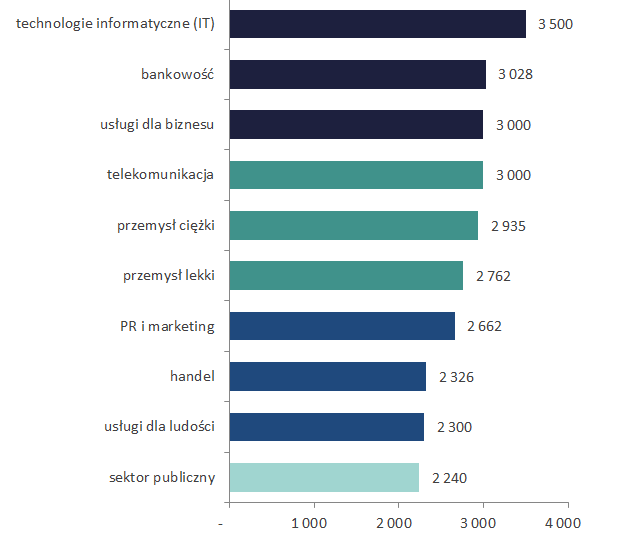 Wykres nr 7Wynagrodzenia średnie brutto całkowite osób, których staż pracy na przykładzie 2016 roku nie przekraczał dwunastu miesięcy, na wybranych stanowiskach: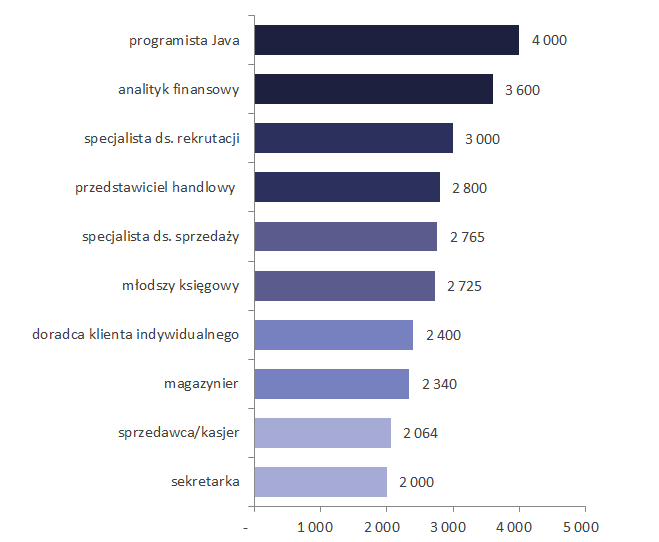 Wykres nr 8	Wynagrodzenie średnie brutto kobiet i mężczyzn z różnym poziomem wykształcenia: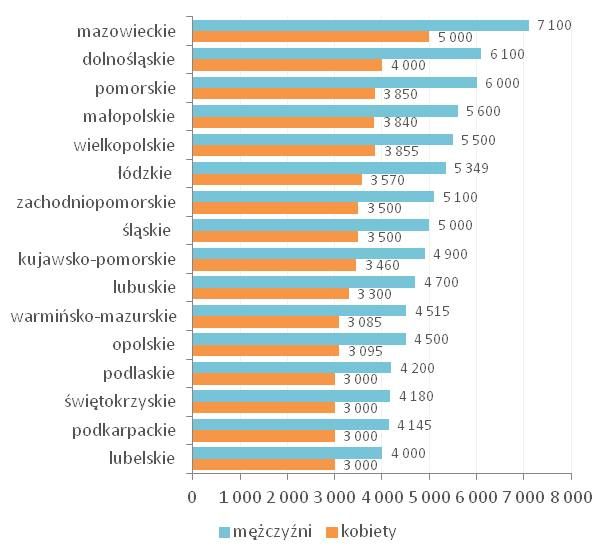 Wykres nr 9Analizując wyżej przedstawione wykresy można wnioskować, że województwa z niską stopą bezrobocia oferują wyższe pensje w celu utrzymania pracownika na stanowisku pracy lub przyciągnięcia siły roboczej w miejsce wakatów. Na obszarach z dużą nadwyżką pracowników firmy oferują adekwatnie niższe wynagrodzenia. Nadal zauważalna jest różnica w zarobkach między kobietami a mężczyznami z przewagą na niekorzyść kobiet. Warto pamiętać, że dane statystyczne wynikają z preferencji pracodawców na zawody fizyczne lub techniczne co wpływa na lepsze apanaże mężczyzn. Analizując poszczególne branże, widać wyraźną tendencję zmierzającą do zdobycia zawodów deficytowych, zwłaszcza technicznych, zamiast wyboru ścieżki kształcenia na poziomie uczelni wyższej na kierunkach humanistycznych. Ukończenie uczelni wyższej w zawodach humanistycznych daje gorsze warunki finansowe w porównaniu do wyuczenia zawodu technicznego w szkole zawodowej lub technicznej. Wysoko doceniane są studia inżynieryjne i medyczne, ze względu na postęp technologiczny gospodarki i starzenie się społeczeństwa.PodsumowanieWynikiem diagnozy lokalnego rynku usług edukacyjnych jest posiadanie wiedzy i informacji wykorzystywanych w pracy przez specjalistów CEIPM OHP w Elblągu oraz podległych form organizacyjnych, dotyczących m.in. :liczby absolwentów szkół (z wyłączeniem szkół podstawowych) w województwie warmińsko-mazurskim w roku szkolnym 2017/2018 po wczesnych spadkach ustaliła się.liczby  młodzieży w województwie warmińsko-mazurskim w wieku 15-25 lat w roku 2019 należy się spodziewać zatrzymania tendencji spadkowej na rzecz stabilizacji liczby młodzieży.stopy bezrobocia na przestrzeni lat 2016, 2017, 2018 i 219 - zaobserwowano znaczną tendencję spadkową.oferty edukacyjnej szkół ponadgimnazjalnych/ponadpodstawowych, policealnych, placówek oświatowych oferujących kwalifikacyjne kursy zawodowe, uczelni wyższych oraz instytucji szkoleniowych w mieście Elbląg oraz na terenie powiatów :  elbląski, braniewski, bartoszyckim. zdawalności egzaminu maturalnego w szkołach ponadgimnazjalnych/ponadpodstawowych w powiatach na terenie działalności CEiPM OHP w Elblągu.prognozy zapotrzebowania na pracowników w 2019 roku w województwie warmińsko-mazurskim, w tym w powiatach obsługiwanych przez CEiPM OHP z zakresu rynku pracy. W Diagnozie odnotowano widoczne zapotrzebowanie na zawody rzemieślnicze i  techniczne na poziomie ponadgimnazjalnym/ponadpodstawowym oraz zawody inżynieryjne i medycznych na poziomie studiów wyższych.możliwości kształcenia w zawodach deficytowych na terenie powiatów obsługiwanych przez  CEIPM OHP w Elblągu.wysokości wynagrodzenia przyszłego  pracownika ze względu na dany region kraju, płeć oraz branże i stanowiska – zaobserwowano ciągły wzrost wynagrodzenia w województwach z niską stopą bezrobocia, w zawodach deficytowych, zwłaszcza technicznych i inżynieryjnych oraz wśród grupy mężczyzn.Informacje końcowe :W/w  diagnoza zawiera informacje zbiorcze dotyczące oferty edukacyjnej na terenie działalności CEiPM OHP w Elblągu. Szczególnie ważnym elementem jest zamieszczony wykaz szkół i placówek, oraz wszelkie dane statystyczne. Opracowany materiał będzie pełnił funkcję pomocniczą w pracy specjalistów CEiPM OHP, w tym podległych form organizacyjnych                  w świadczeniu usług z zakresu usług edukacyjnych.Sporządzili:Wstęp –  Iwona Szczepanik – doradca zawodowy MCIZ OHP w Elblągu; Jarosław Migacz – doradca zawodowy MCIZ OHP w Elblągu; Analiza edukacyjna miasta Elbląg – Kamila Mach – doradca zawodowy MCIZ OHP w Elblągu;  Jarosław Migacz – doradca zawodowy MCIZ OHP w Elblągu;Analiza edukacyjna:powiat elbląski – Justyna Andrzejewska – doradca zawodowy MCK OHP w Pasłęku powiat braniewski – Iwona Obłąk- doradca zawodowy MCK OHP w BraniewieAnaliza końcowa – Jarosław Migacz – doradca zawodowy MCIZ OHP w Elblągu; Akceptowała – Jolanta Drobiszewska – p.o. dyrektora CEiPM OHP w Elblągu 3.1. Szkoły ponadgimnazjalne/ponadpodstawowe 3.1.1. Zdawalność egzaminów maturalnych3.2. Szkoły policealne 3.3. Kwalifikacyjne kursy zawodowe 3.4. Instytucje szkoleniowe AndragogikaBibliotekoznawstwo i informacja naukowaBiologia w szkoleChemia w szkoleCoaching i tutoring w edukacjiDoradztwo zawodoweDydaktyka języka obcegoEdukacja dla bezpieczeństwaEdukacja i rehabilitacja osób z zaburzeniami ze spektrum autyzmuEdukacja i rehabilitacja osób z niepełnosprawnością intelektualną (Oligofrenopedagogika)Edukacja i rehabilitacja osób z niepełnosprawnością słuchową (Surdopedagogika)..Edukacja i rehabilitacja osób z niepełnosprawnością wzrokową (Tyflopedagogika)Edukacja wczesnoszkolna i przedszkolnaEdukacja zdrowotna z promocją zdrowiaEtyka w szkoleFilozofia w szkoleFizyka w szkoleGeografia w szkoleGerontologia i opieka nad osobami starszymiHistoria w szkoleInformatyka z programowaniem w szkoleJęzyk polski w szkoleLogistyka w szkoleLogopediaMatematyka w szkolePedagogika terapeutyczno-lecznicza
Pedagogika opiekuńczo-wychowawcza z pomocą psychologiczno-pedagogicznąPedagogika sztuki - plastyka w szkolePrzedsiębiorczość w szkolePrzygotowanie pedagogicznePrzyroda w szkoleResocjalizacjaSocjoterapiaTechnika w szkoleTerapia pedagogicznaTerapia pedagogiczna z elementami integracji sensorycznejTerapia rodzinTrener w oświacieWczesne nauczanie języka obcegoWczesne wspomaganie rozwoju dzieckaWczesne wspomaganie rozwoju dziecka z integracją sensorycznąWiedza o społeczeństwieWychowanie do życia w rodzinieWychowanie fizyczne w szkoleZarządzanie w oświacieAdministracja publicznaE-administracjaKontrola zarządczaOchrona danych osobowych i informacji niejawnychSamorząd terytorialny4.1. Szkoły ponadgimnazjalne /ponadpodstawowe4.1.1.  Zdawalność egzaminów maturalnych 4.2. Szkoły policealne 4.3. Kursy i szkolenia zawodowe 4.4. Jednostka szkoleniowa powiat braniewski